I Still Can´t Say Goodbye	Chet AtkinsCapo IIG C D - G C DG          D         C         D   G       D            Hm      C    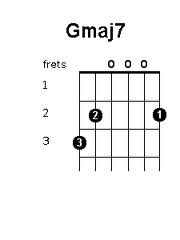 When I was young, my Dad would say Come on Son let's go out and play G            D          C     Dsus4 D - Em D G  - C DSometimes it seems like yesterday     G             D      C      D     G    D         Hm    C    And I'd climb up the closet shelf When I was all by my-self 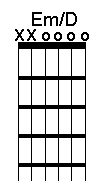 G        D       C           Dsus4 D - Em         D         G   Grab his hat and fixed the brim        Pretending I    was him D             C      GNo matter how hard I try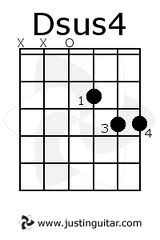 D                  C       GNo matter how many tears I cry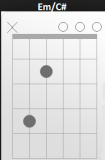 D                  Em    D  Em/C#No matter how many years go by  C           D        C Em D - G Em DI still can't say good-byeG              D       C       D   G        D          Hm        C    He always took care of Mom and me.   We all cut down a Christmas tree G          D        C        Dsus4 D - Em D G He always had some time for me      C      D                 Em    Em/D  Wind blows through the treesC                   D           Gmaj7Street lights, they still shine brightC      D              Em   Em/D  Most things are the same      Em/C#          C      Dsus4 D but I miss my Dad to-nightG              D       C       D   G        D          Hm        C    I walked by a Salvation Army store Saw a hat like my daddy wore       G          D        C     Dsus4 D  -  Em              D       G   Tried it on when I walked in          Still trying to be like him D             C      GNo matter how hard I tryD                  C       GNo matter how many years go byD                  Em    D  Em/C#No matter how many tears I cry  C           D        C Em D - G Em D - GI still can't say good-bye